สรุปโครงการ“ปั่นสร้างสุขตำบลปากล่อ”ตำบลปากล่ออำเภอโคกโพธิ์จังหวัดปัตตานีงบกองทุนหลักประกันสุขภาพปีงบประมาณ 2561แบบเสนอแผนงาน/โครงการ/กิจกรรม กองทุนหลักประกันสุขภาพองค์การบริหารส่วนตำบลปากล่อเรื่อง	ขอเสนอแผนงาน/โครงการ/กิจกรรม โครงการ ปั่นสร้างสุขตำบลปากล่อเรียน	ประธานกรรมการกองทุนหลักประกันสุขภาพองค์การบริหารส่วนตำบลปากล่อ	ด้วย หน่วยงาน/องค์กร/กลุ่มคน (ระบุชื่อ) นายอับดุลซอมะ บาโง ประธานชมรมปั่นสร้างสุขตำบลปากล่อ มีความประสงค์จะจัดทำแผนงาน/โครงการ/กิจกรรม โครงการ ปั่นสร้างสุขตำบลปากล่อในปีงบประมาณ 2560 โดยขอรับการสนับสนุนงบประมาณจากกองทุนหลักประกันสุขภาพองค์การบริหารส่วนตำบลปากล่อเป็นเงิน 35,600 บาท (สามหมื่นห้าพันหกร้อยบาทถ้วน) โดยมีรายละเอียดแผนงาน/โครงการ/กิจกรรม ดังนี้ส่วนที่ 1 : รายละเอียดแผนงาน/โครงการ/กิจกรรม (สำหรับผู้เสนอแผนงาน/โครงการ/กิจกรรม ลงรายละเอียด)   หลักการและเหตุผล เนื่องด้วยในตำบลปากล่อ ได้มีผู้ป่วยด้วยโรคไม่ติดต่อ อันได้แก่โรคเบาหวานความดันเพิ่มขึ้นทุกปี จนปัจจุบันปี2560 มีโรคเบาหวาน141 คน โรคความดันโลหิตสูงจำนวน243 คน ซึ่งโรคเหล่านี้สามารถลดความเสี่ยง ได้โดยการปรับเปลี่ยนพฤติกรรมตามหลัก 5 อ. ในหนึ่ง อ.คือการออกกำลังกาย จึงเป็นส่วนสำคัญ ที่ทำให้อัตราเสี่ยงการเกิดโรคลดลงโดยเฉพาะการออกกำลังกาย ด้วยการปั่นจักรยานซึ่งได้รับความสนใจกันมากในตำบลปากล่อ ซึ่งทำต่อเนื่องมา 2 ปีแล้ว โดยมีกิจกรรมการออกกำลังกายที่ได้ผลดี และปั่นได้เยี่ยมผู้ป่วยติดบ้านติดเตียง อีก ซึ่งสมควรสานต่อกิจกรรมนี้ต่อเนื่องต่อไปให้ดียิ่งๆขึ้นไป1. วัตถุประสงค์/ตัวชี้วัด	1.เพื่อชมรมปั่นสร้างสุขได้มีกิจกรรมออกเยี่ยมบ้านผู้ด้อยโอกาส ผู้ป่วย และผู้พิการ ได้ต่อเนื่อง2.เพื่อให้ประชาชนทุกกลุ่มวัยได้ออกกำลังกายโดยวีธีปั่นจักรยาน2. วิธีดำเนินการวัตถุประสงค์ 2.เพื่อให้ประชาชนทุกกลุ่มวัยได้ออกกำลังกายโดยวิธีปั่นจักรยาน1.กิจกรรมการออกออกกำลังกายโดยปั่นจักรยานเพื่อสร้างสุขภาพ 19 มี.ค.61- 24 ก.ย.61- ค่าอาหารว่างและเครื่องดื่มแก่สมาชิกชมรมในการมาออกกำลังกาย 30 คน *20 ครั้ง *25 บาท เป็นเงิน 15,000  บาท วัตถุประสงค์1.เพื่อชมรมปั่นสร้างสุขได้มีกิจกรรมออกเยี่ยมบ้านผู้ด้อยโอกาส ผู้ป่วย และผู้พิการ ได้ต่อเนื่อง2.กิจกรรมการปั่นเยี่ยมบ้าน พร้อมรณรงค์ประชาสัมพันธ์ 19 มี.ค.61- 20 ก.ย.61- อาหารว่าง ว่างและเครื่องดื่มแก่สมาชิกชมรมในการออกปั่นเยี่ยมบ้านจำนวน 50 คน * 2 มื้อ * 5 ครั้ง * 25 บาท เป็นเงิน 12,500  บาท - ค่าเอกสารแผ่นพับให้ความรู้เรื่องสุขภาพ จำนวน 1,000ชุด *10 บาท เป็นเงิน 10,000  บาท รวมเงินทั้งสิ้น 37,500 บาท3. เป้าหมาย - สมาชิกปั่นตำบลปากล่อ จำนวน 200 คน- กลุ่มเป้าหมายผู้ได้รับการเยี่ยมบ้าน จำนวน 9  คน3. ระยะเวลาดำเนินการก.พ.61-ก.ย.61(8เดือน)4. สถานที่ดำเนินการพื้นที่9หมู่บ้านของตำบลปากล่อ5. งบประมาณ 	จากงบประมาณกองทุนหลักประกันสุขภาพตำบลปากล่อ 
รวมเงินทั้งสิ้น รวมเงินทั้งสิ้น 37,500 บาท6.ผลการดำเนินงาน1.เกิดสมาชิกปั่นตำบลปากล่อ จำนวน 200 คน2.กลุ่มเป้าหมายได้รับการเยี่ยมบ้าน จำนวน 9  คน7.ผลที่คาดว่าจะได้รับ(ผลลัพธ์)	1.สมาชิกปั่นตำบลปากล่อ มีสุขภาพดีขึ้น7. สรุปแผนงาน/โครงการ/กิจกรรม(ผู้เสนอฯ ลงรายละเอียด โดยในแต่ละข้อย่อยให้เลือกเพียง 1 รายการที่เป็นรายการหลักสำหรับใช้ในการจำแนกประเภทเท่านั้น เพื่อให้เจ้าหน้าที่ อปท. บันทึกข้อมูลลงโปรแกรมกองทุนฯ เมื่อได้รับอนุมัติแล้ว)7.1	หน่วยงาน/องค์กร/กลุ่มคน ที่รับผิดชอบโครงการ (ตามประกาศคณะกรรมการหลักประกันฯ พ.ศ. 2557 ข้อ 7)	ชื่อหน่วยงาน/องค์กร/กลุ่มคน อาสาสมัครสาธารณสุขตำบลปากล่อ	  7.1.5 กลุ่มหรือองค์กรประชาชน7.2	ประเภทการสนับสนุน (ตามประกาศคณะกรรมการหลักประกันฯ พ.ศ. 2557 ข้อ 7)	  7.2.2 สนับสนุนกิจกรรมสร้างเสริมสุขภาพ การป้องกันโรคของกลุ่มหรือองค์กรประชาชน/หน่วยงานอื่น [ข้อ 7(2)]7.3	กลุ่มเป้าหมายหลัก (ตามแนบท้ายประกาศคณะอนุกรรมการส่งเสริมสุขภาพและป้องกันโรคฯ พ.ศ. 2557)	  7.3.7 กลุ่มประชาชนทั่วไปที่มีภาวะเสี่ยง7.4	กิจกรรมหลักตามกลุ่มเป้าหมายหลัก	  7.4.7  กลุ่มประชาชนทั่วไปที่มีภาวะเสี่ยง	  7.4.7.4 การรณรงค์/ประชาสัมพันธ์/ฝึกอบรม/ให้ความรู้	  7.4.7.5 การส่งเสริมการปรับเปลี่ยนพฤติกรรมและสิ่งแวดล้อมที่มีผลกระทบต่อสุขภาพ     ลงชื่อ ...................................................... ผู้เสนอแผนงาน/โครงการ/กิจกรรม                  (นายอับดุลซอมะ บาโง)    ตำแหน่ง ประธานชมรมปั่นสร้างสุขตำบลปากล่อ                  22 มกราคม 2561ส่วนที่ 2 : ผลการพิจารณาแผนงาน/โครงการ/กิจกรรม (สำหรับเจ้าหน้าที่ อปท. ที่ได้รับมอบหมายลงรายละเอียด)	ตามมติการประชุมคณะกรรมการกองทุนหลักประกันสุขภาพองค์การบริหารส่วนตำบลปากล่อครั้งที่ ........... / 25…………… เมื่อวันที่ ............................................  ผลการพิจารณาแผนงาน/โครงการ/กิจกรรม ดังนี้	  อนุมัติงบประมาณ เพื่อสนับสนุนแผนงาน/โครงการ/กิจกรรม จำนวน 37,500 บาท (สามหมื่นเจ็ดพันห้าร้อยบาทถ้วน) บาท	เพราะ ................................................................................................	  ไม่อนุมัติงบประมาณ เพื่อสนับสนุนแผนงาน/โครงการ/กิจกรรม 	เพราะ   ..................................................................................................	หมายเหตุเพิ่มเติม (ถ้ามี) ...................................................................................................................................
............................................................................................................................................................................................................................................................................................................................................................	  ให้รายงานผลความสำเร็จของแผนงาน/โครงการ/กิจกรรม ตามแบบฟอร์ม (ส่วนที่ 3) ภายในวันที่ ………………………………………………….........ลงชื่อ .....................................................            (นายอับดุลบาซิม อาบู)ตำแหน่ง นายกองค์การบริหารองค์การบริหารส่วนตำบลปากล่อวันที่-เดือน-พ.ศ. .....................................ส่วนที่ 3 :	แบบรายงานผลการดำเนินแผนงาน/โครงการ/กิจกรรม ที่ได้รับงบประมาณสนับสนุนจากกองทุนหลักประกันสุขภาพ (สำหรับผู้เสนอแผนงาน/โครงการ/กิจกรรม ลงรายละเอียดเมื่อเสร็จสิ้นการดำเนินงาน)ชื่อแผนงาน/โครงการ/กิจกรรม ......................................................................................................................................1. ผลการดำเนินงาน............................................................................................................................................................................2. ผลสัมฤทธิ์ตามวัตถุประสงค์/ตัวชี้วัด	 บรรลุตามวัตถุประสงค์ของโครงการ	 ไม่บรรลุตามวัตถุประสงค์ของโครงการ  เพราะ ............................................................................................................................................................................3. การเบิกจ่ายงบประมาณ	งบประมาณที่ได้รับการอนุมัติ	................................................. บาท	งบประมาณเบิกจ่ายจริง 		................................................. บาท   คิดเป็นร้อยละ 	งบประมาณเหลือส่งคืนกองทุนฯ	................................................. บาท   คิดเป็นร้อยละ 4. ปัญหา/อุปสรรคในการดำเนินงาน	 ไม่มี	 มี		ปัญหา/อุปสรรค (ระบุ) ............................................................................................................................................................................		แนวทางการแก้ไข (ระบุ) ............................................................................................................................................................................ลงชื่อ .............................................. ผู้รายงาน                   (นายอับดุลซอมะ บาโง)    ตำแหน่ง ประธานชมรมปั่นสร้างสุขตำบลปากล่อ            วันที่-เดือน-พ.ศ. .........................................ผลการดำเนินงานกิจกรรมการประชุมคณะกรรมการครั้งที่1  วันที่ 17 เมษายน 2561 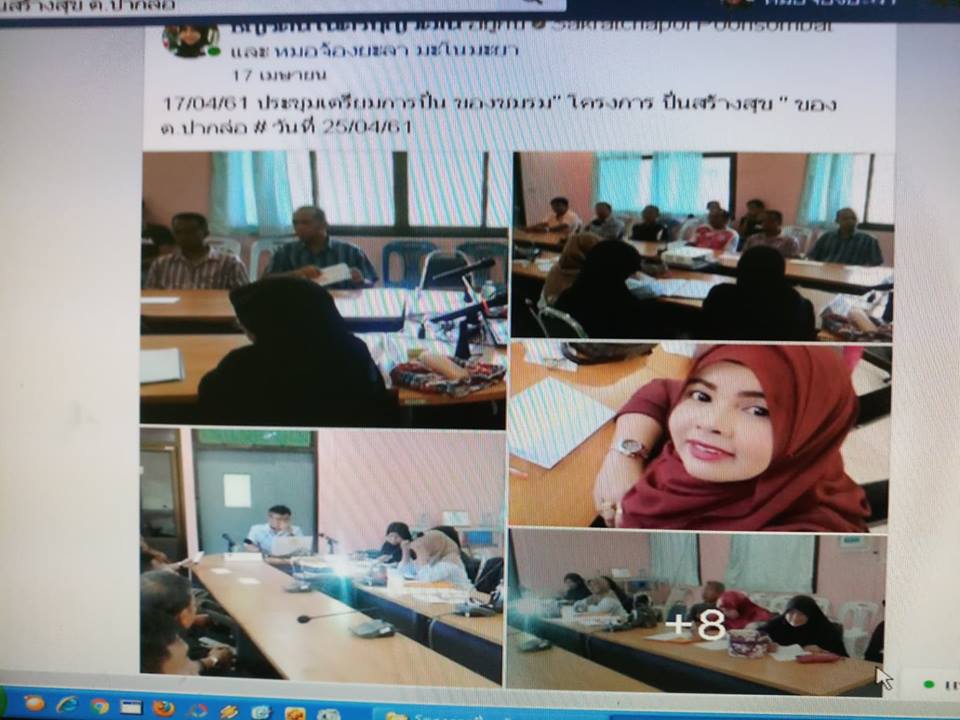 ครั้งที่2  วันที่ 24 กรกฎาคม 2561 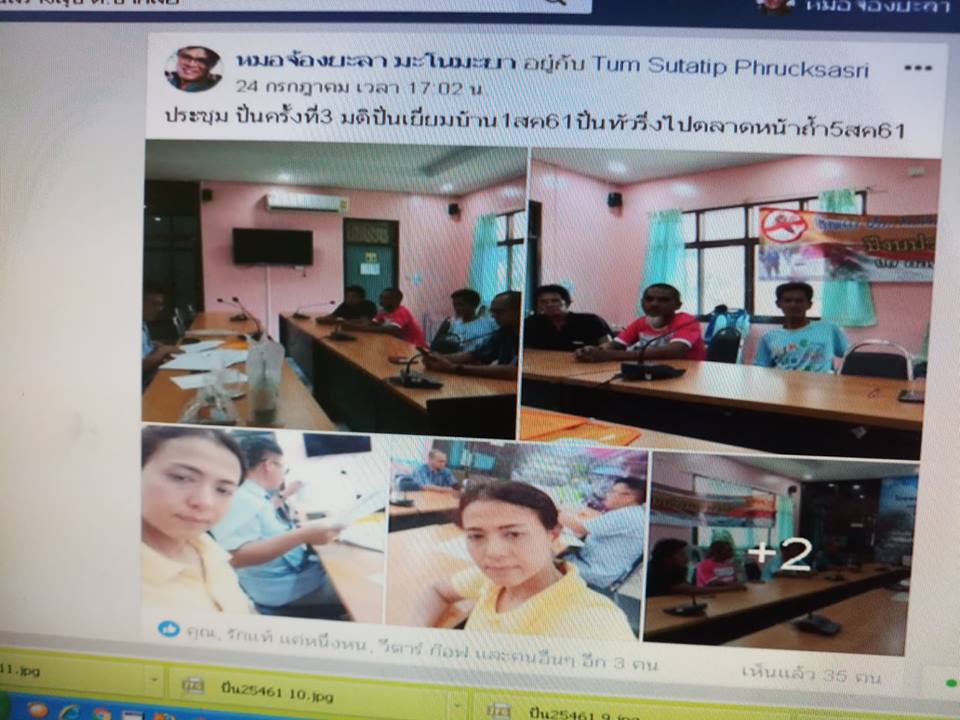 กิจกรรมการปั่น ออกกำลังกาย เป้าหมาย 20ครั้ง/50คนทำได้ 22 ครั้ง /30คนทริฟสุดท้ายปี2561 ปั่นจากตำบลปากล่อ-ตลาดวัดหน้าถ้ำ จ.ยะลาระยะทางไปกลับ 40 กม.5 สิงหาคม 2561 ครั้งที่22/2561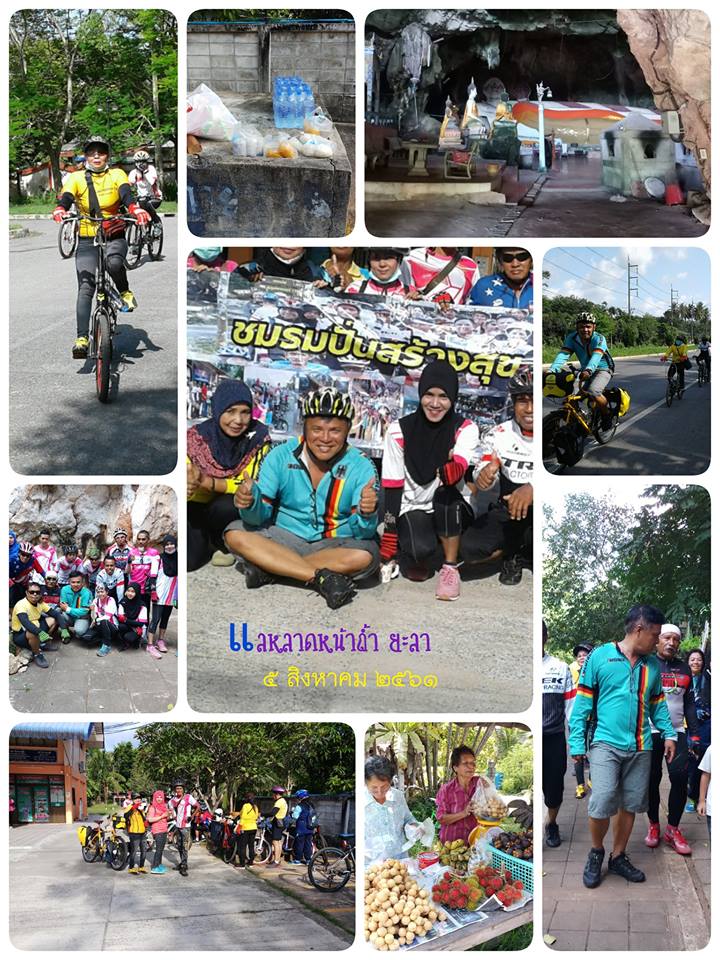 ทริฟสุดท้ายปี2561 ปั่นจากตำบลปากล่อ-ตลาดวัดหน้าถ้ำ จ.ยะลาครั้งที่22/2561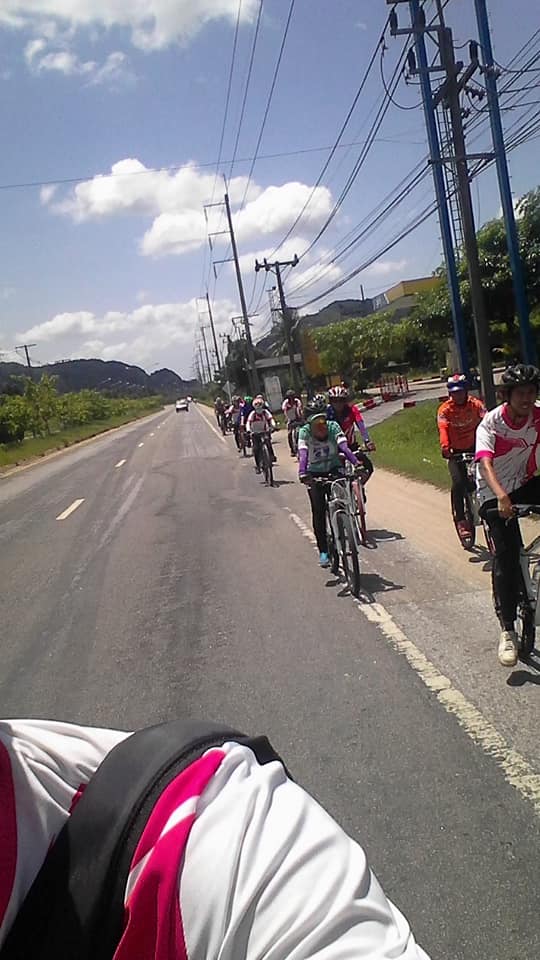 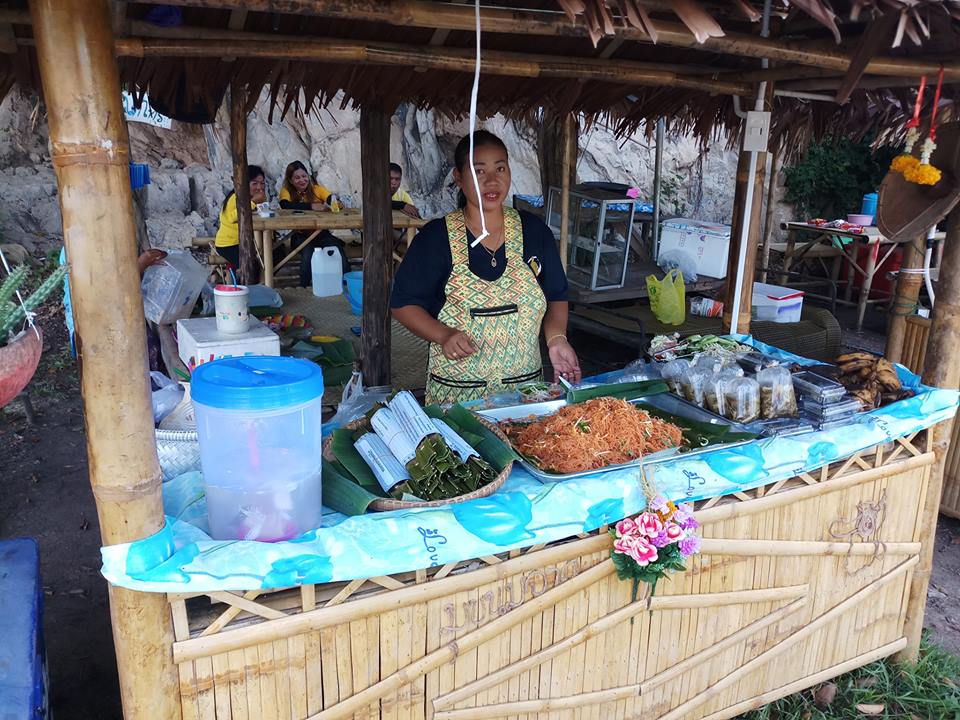 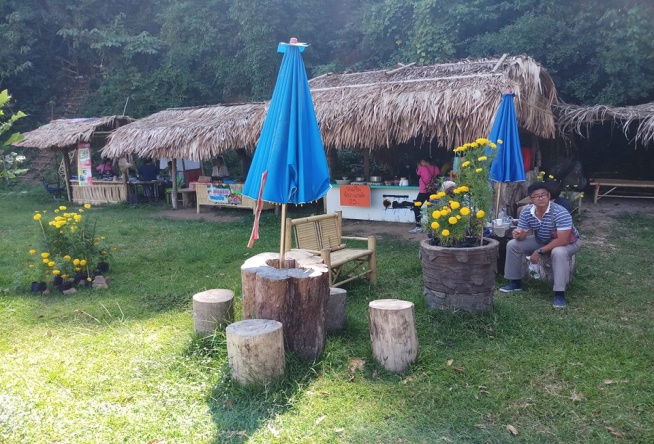 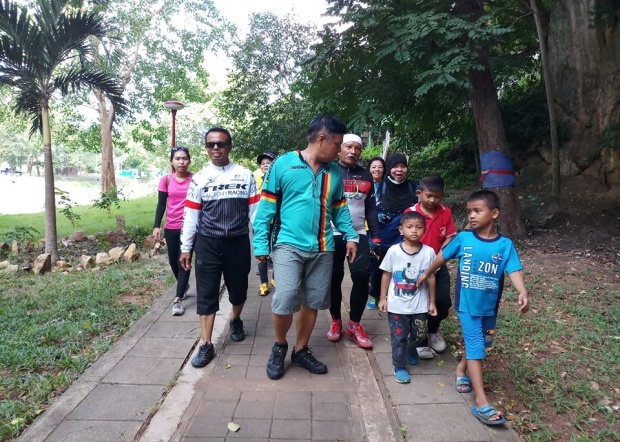 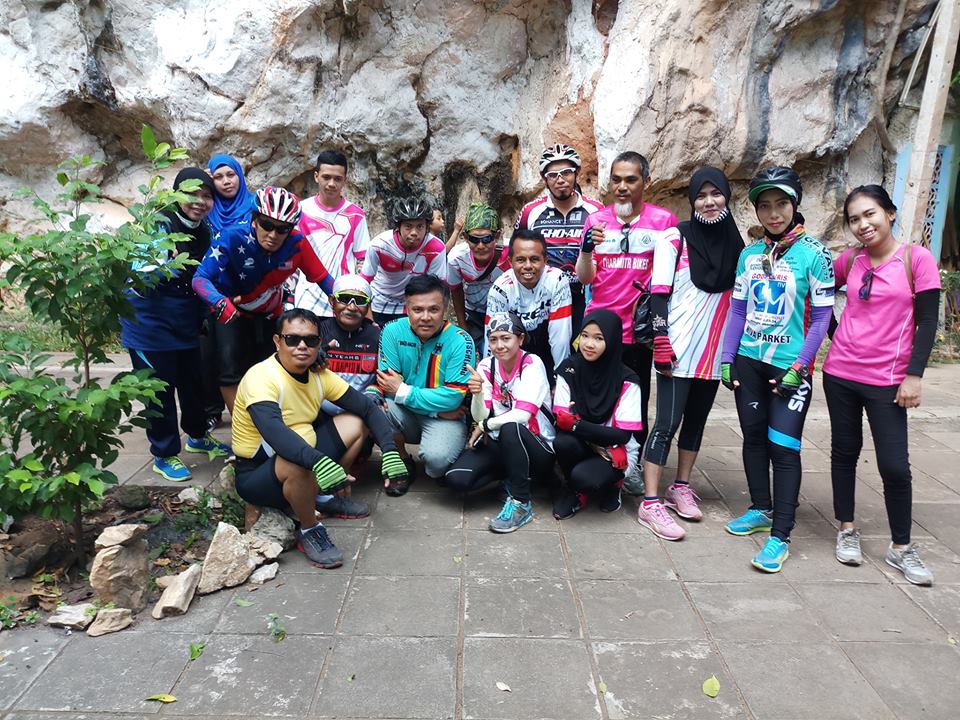 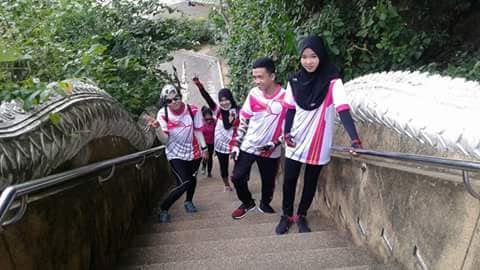 ทริฟสุดท้ายปี2561 ปั่นจากตำบลปากล่อ-ตลาดวัดหน้าถ้ำ จ.ยะลา ครั้งที่22/2561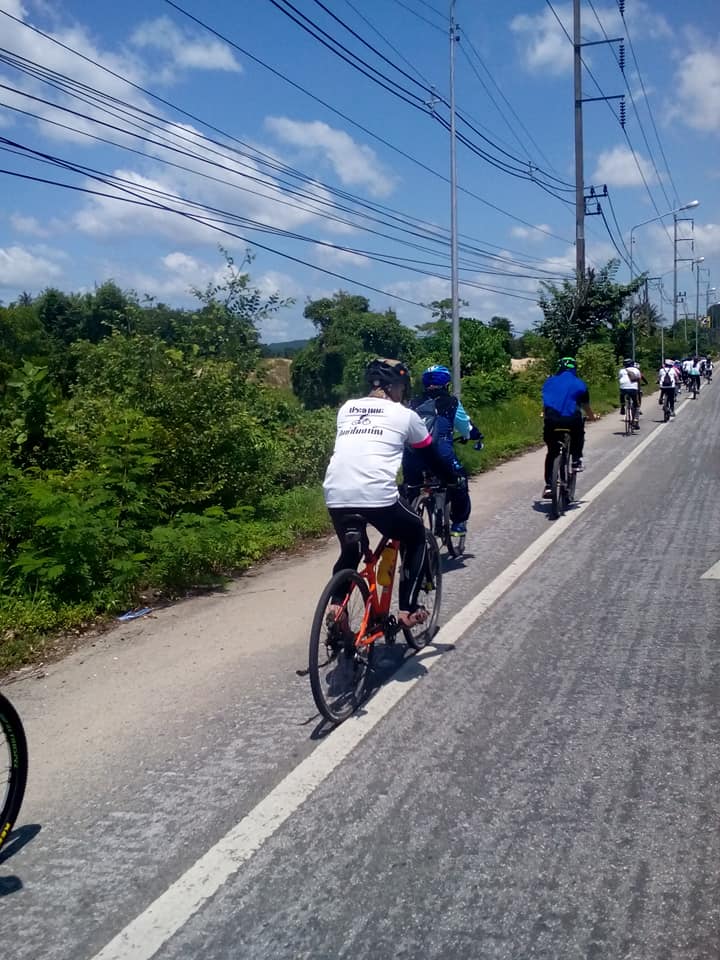 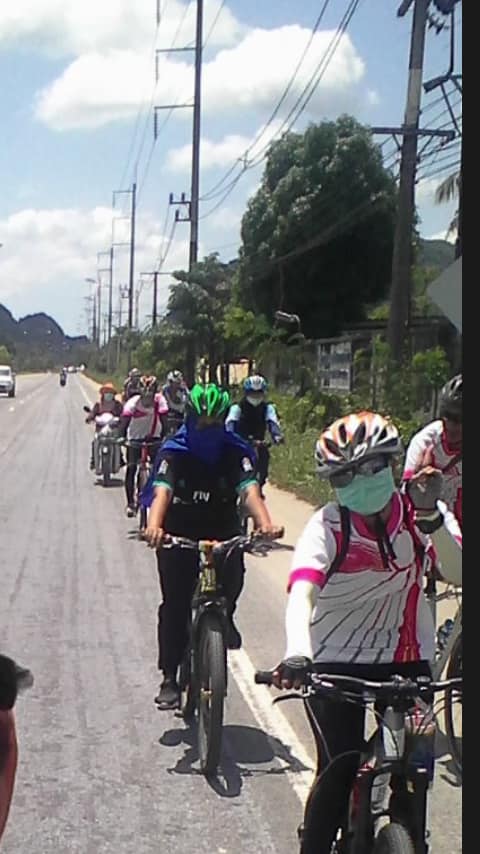 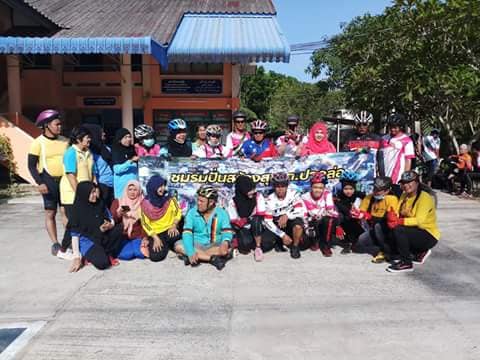 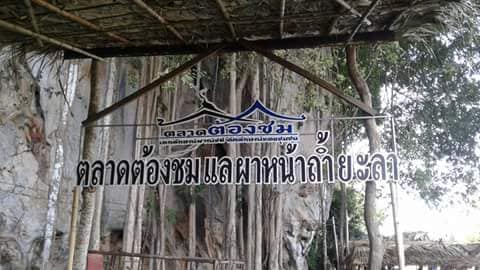 ปั่น ทัวริ่งสามจังหวัดชายแดนใต้+มาเลเซีย30 มิ.ย.2561 21/2561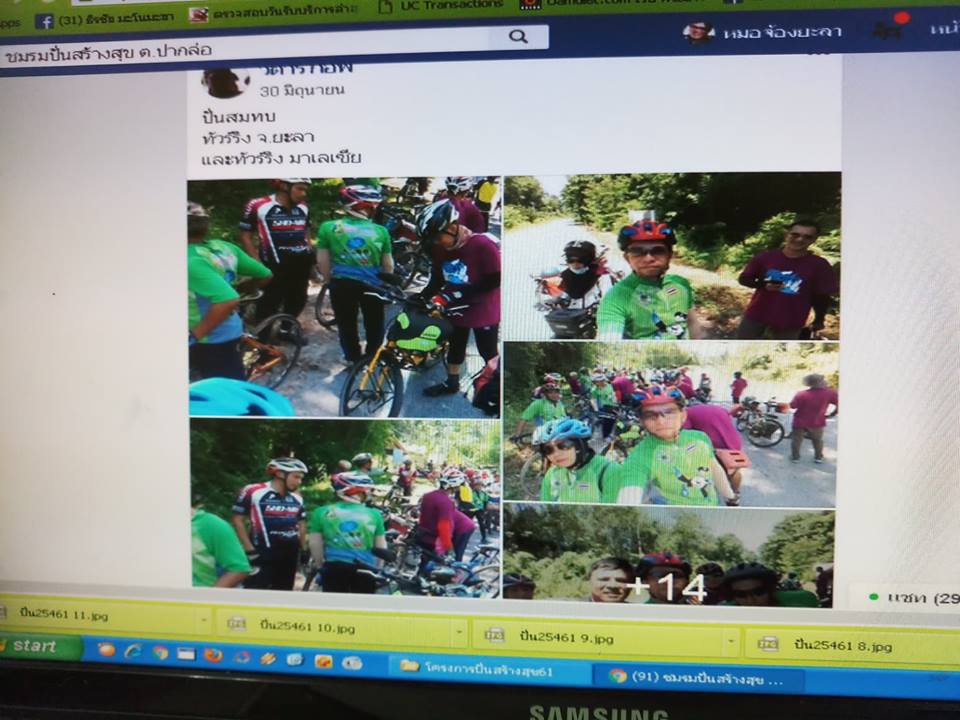 ปั่น การกุศล มัสยิดบ้านล้อแตก6 พ.ค.2561 20/2561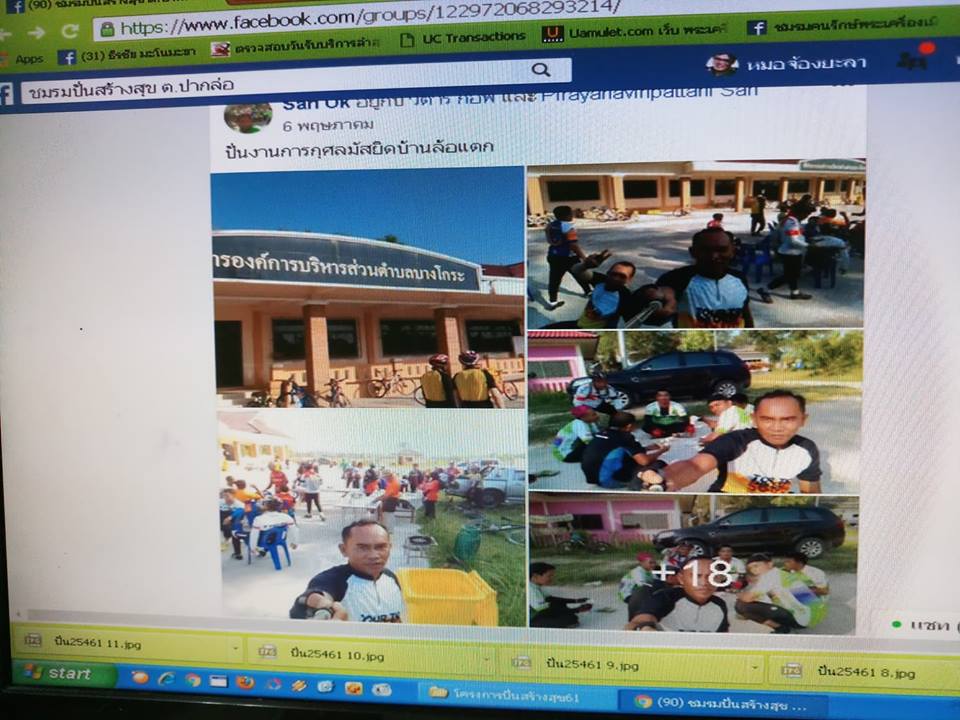 ปั่น ไปจังหวัดงขลา23 เม.ย.2561 19/2561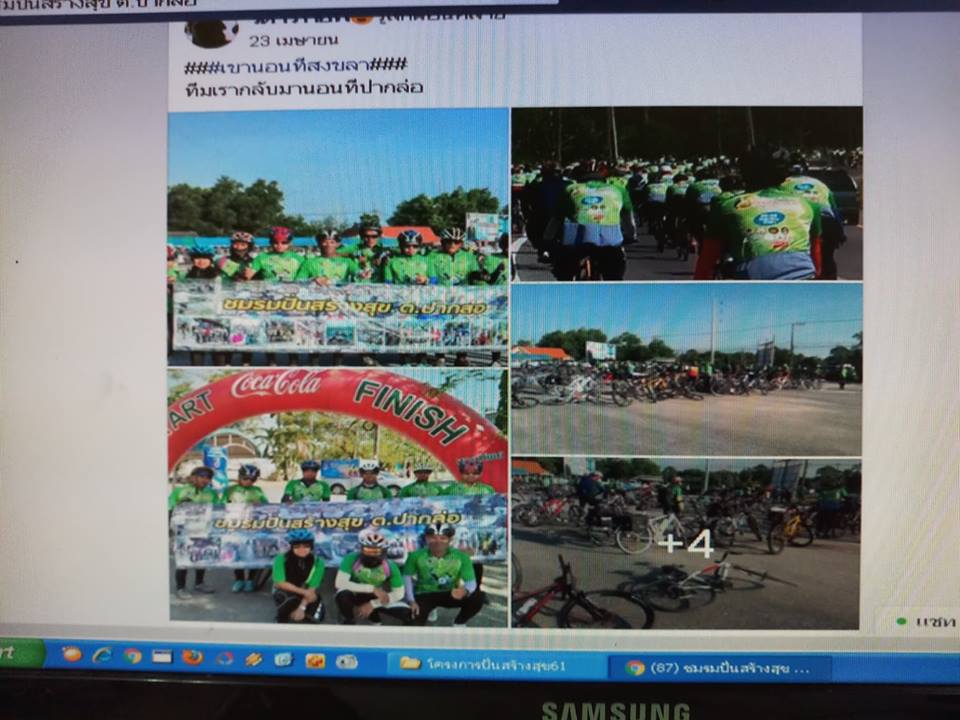 ปั่น ไปจังหวัดงขลา22 เม.ย.2561 18/2561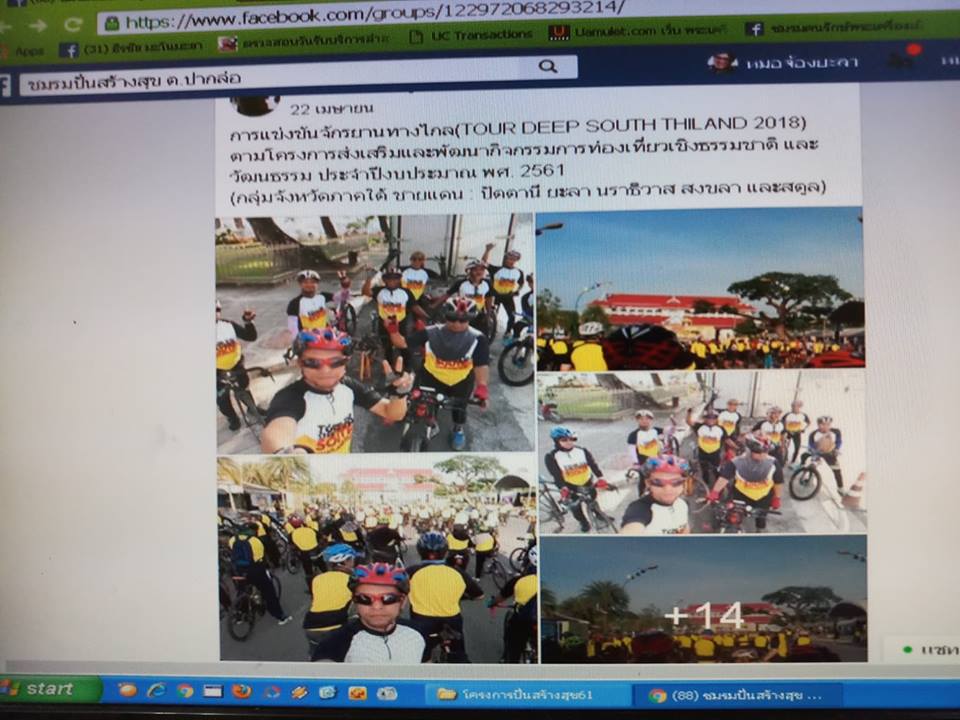 ปั่น ออกกำลังกาย ปากล่อ - นาประดู่20 เม.ย.2561 17/2561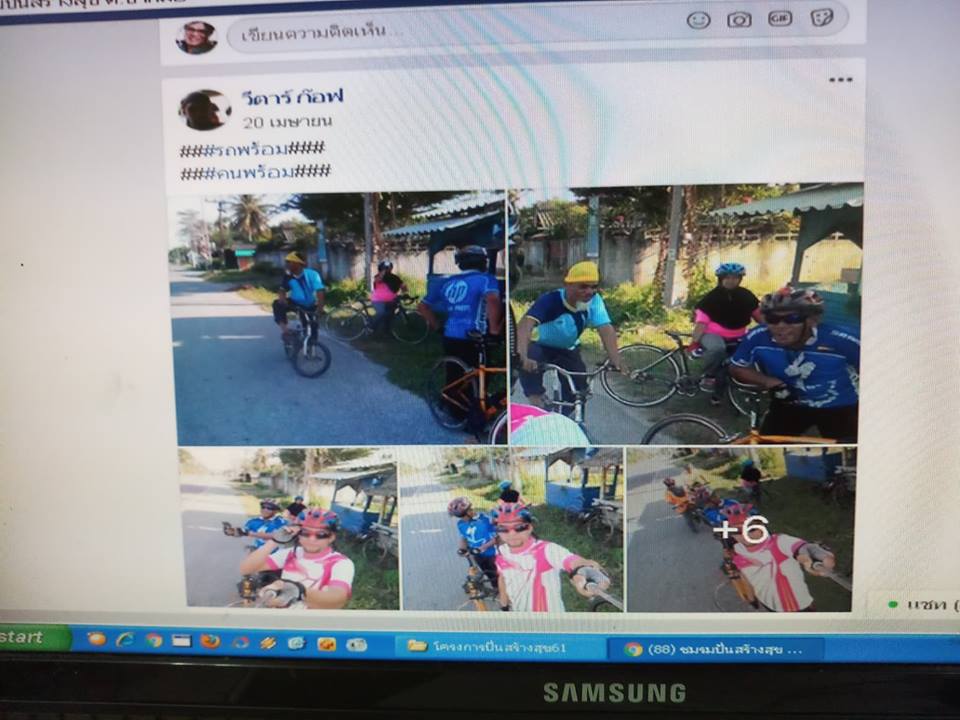 ปั่น ออกกำลังกาย ปากล่อ – โคกโพธิ์17 เม.ย.2561 16/2561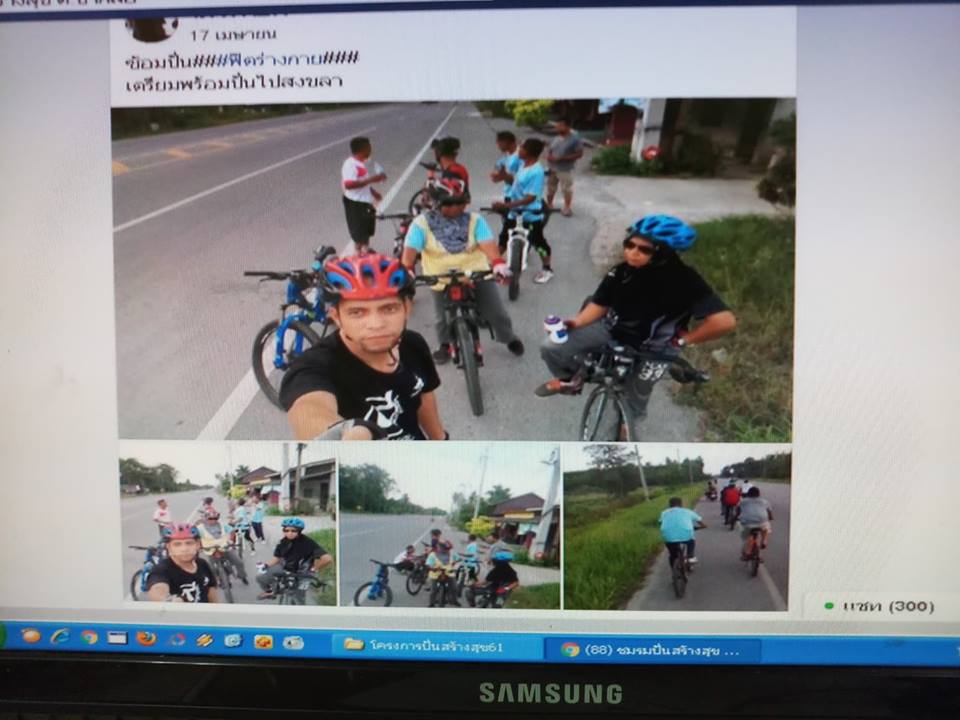 ปั่น ออกกำลังกาย ปากล่อ – ท่าเรือ11 มี.ค.2561 15/2561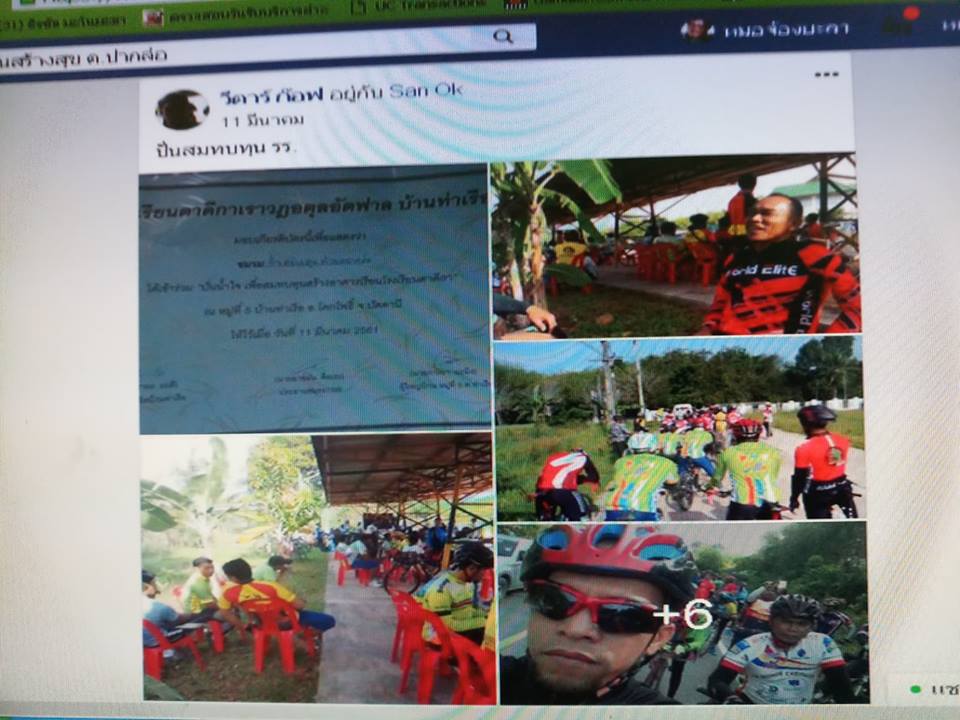 ปั่น ออกกำลังกาย ปากล่อ – บ้านควนหรันใต้4 มี.ค.2561 14/2561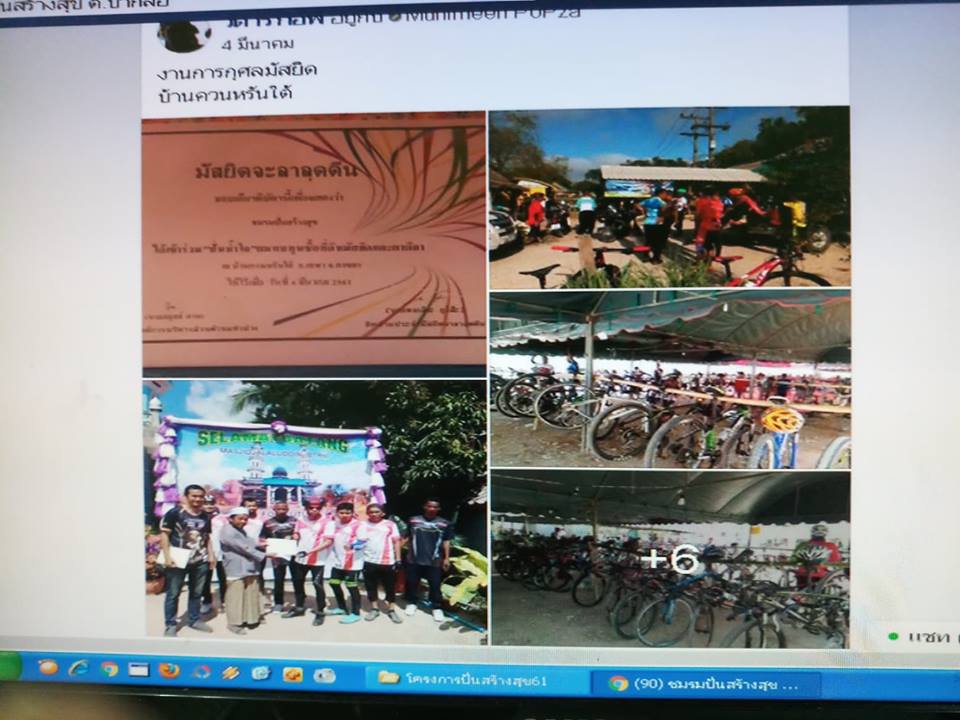 ปั่น ออกกำลังกาย ปากล่อ – บ้านนาค้อเหนือ25 ก.พ.2561 13/2561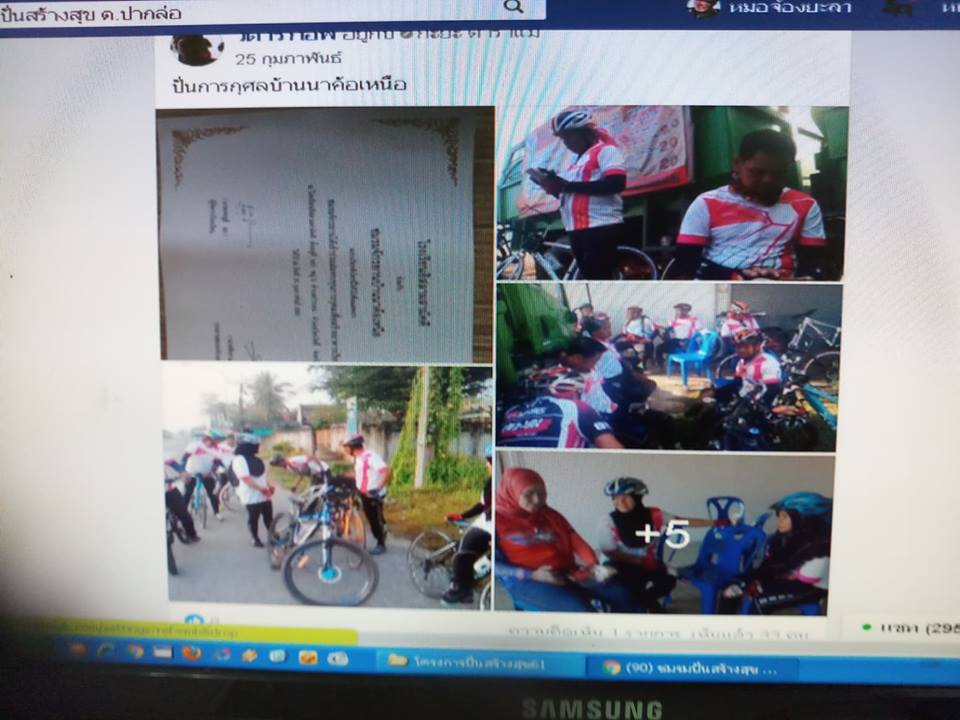 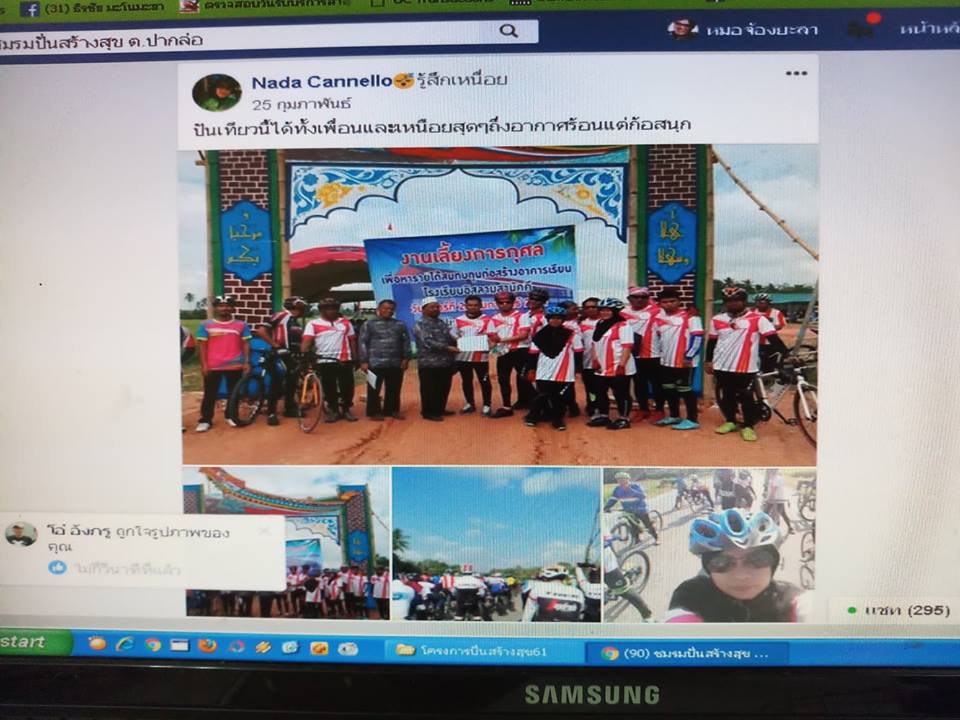 ปั่น ออกกำลังกาย ปากล่อ – บ้านนาเกตุ24 ก.พ.2561 12/2561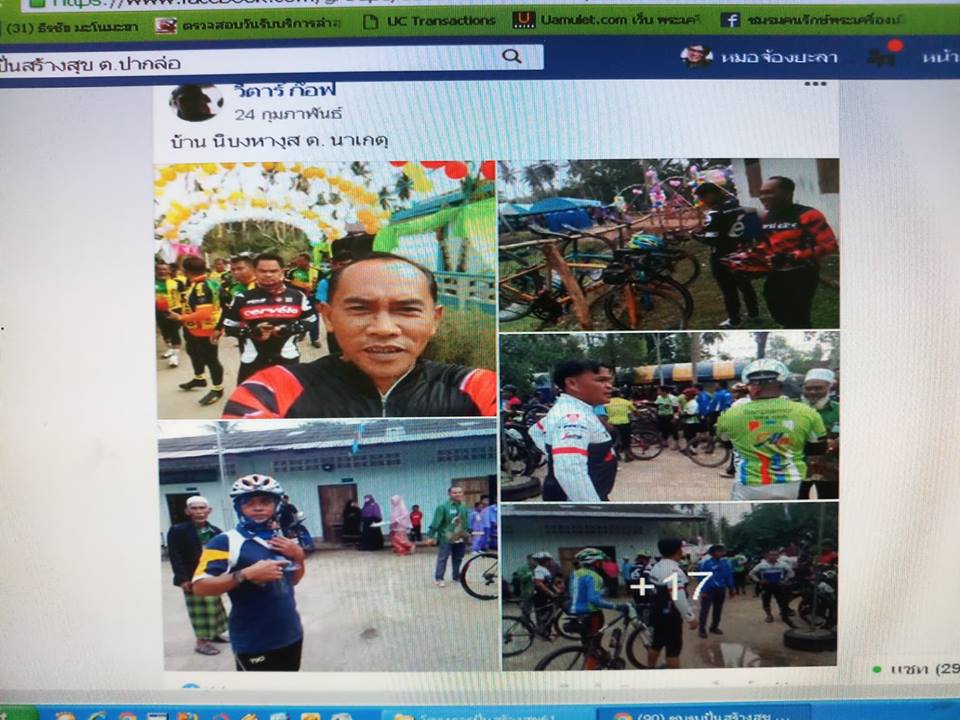 ปั่น ออกกำลังกาย ปากล่อ – เขาลำใหม่7 ก.พ.2561 11/2561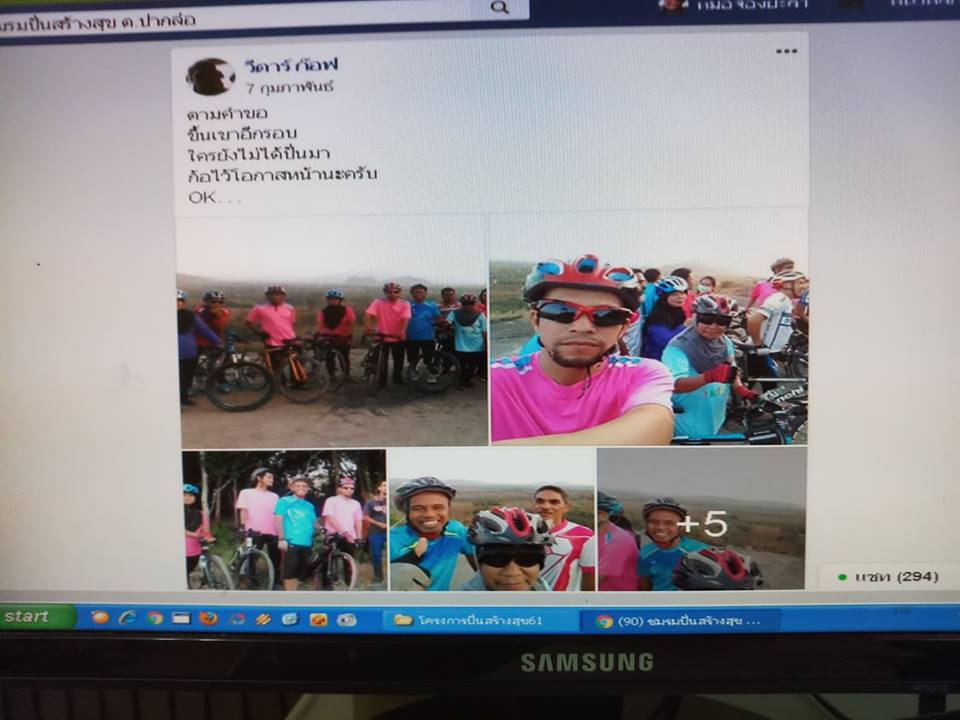 ปั่น ออกกำลังกาย ปากล่อ – เขาลำใหม่2 ก.พ.2561 10/2561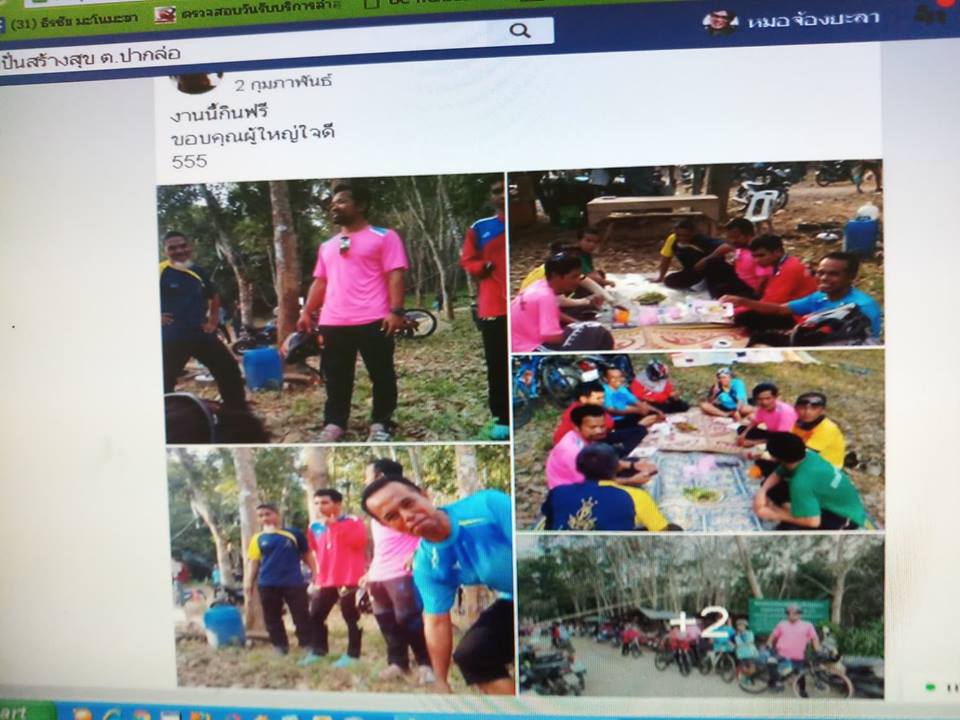 ปั่น ออกกำลังกาย ปากล่อ – เขานางแก้ว25 ม.ค.2561 9/2561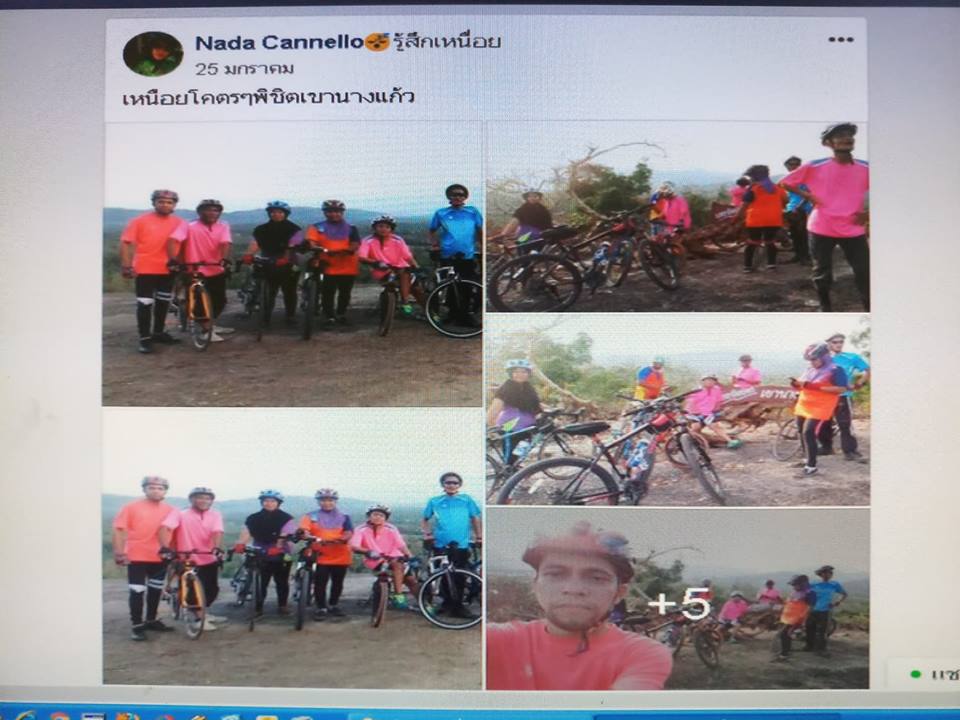 ปั่น ออกกำลังกาย ปากล่อ – นาประดู่24 ม.ค.2561 8/2561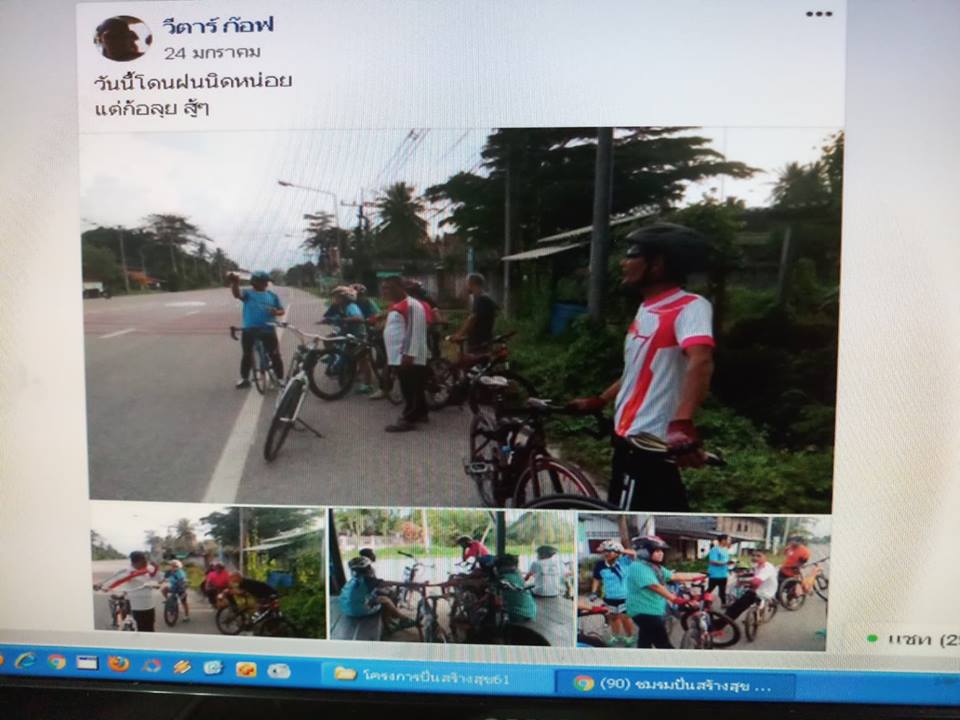 ปั่น ออกกำลังกาย ปากล่อ – หาดสะกอม จ.สงขลา6 ม.ค.2561 7/2561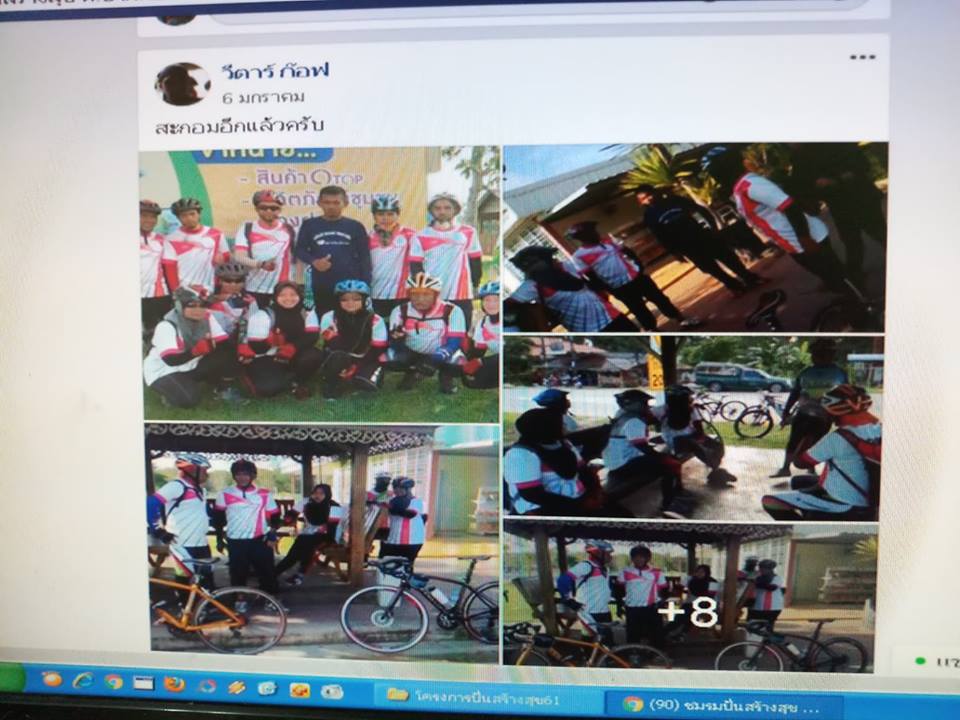 ปั่น ออกกำลังกาย ปากล่อ – นาประดู่2 ม.ค.2561 6/2561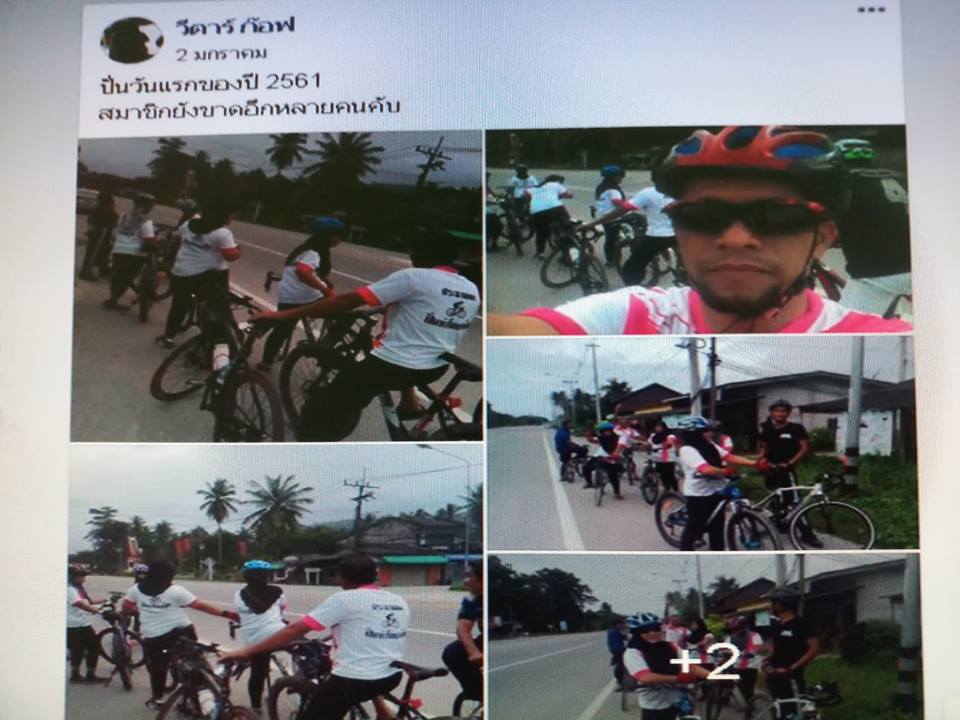 ปั่น ออกกำลังกาย ปากล่อ – นาประดู่1 พ.ย.2560 ครั้งที่ 5/2561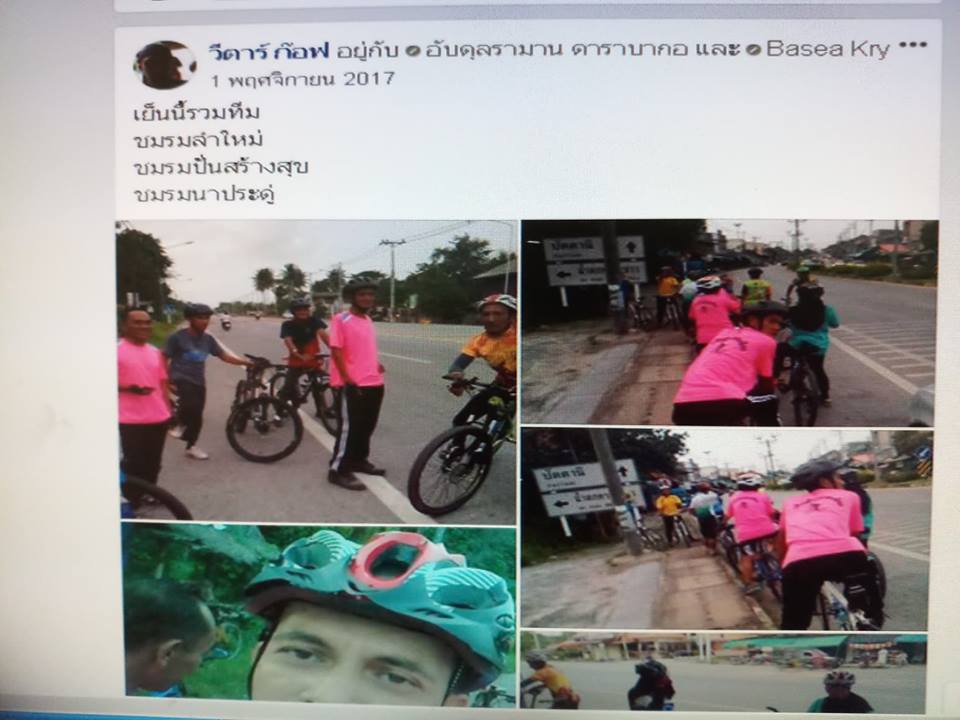 ปั่น ออกกำลังกาย ปากล่อ – ยะหา29 ต.ค.2560 ครั้งที่4/2561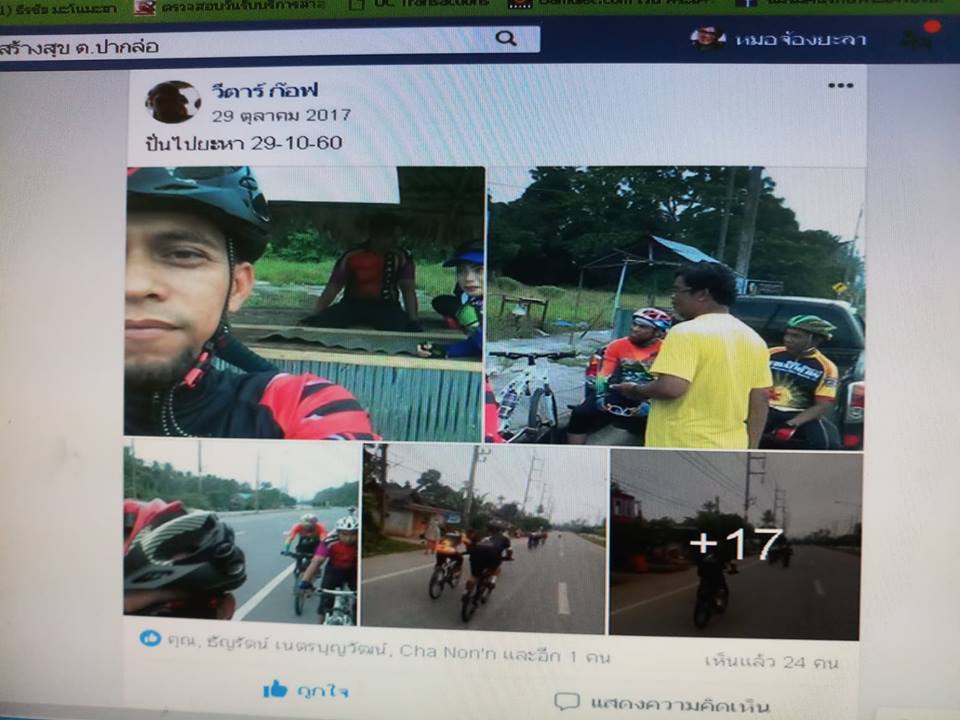 ปั่น ออกกำลังกาย ปากล่อ – นาประดู่24 ต.ค.2560 ครั้งที่3/2561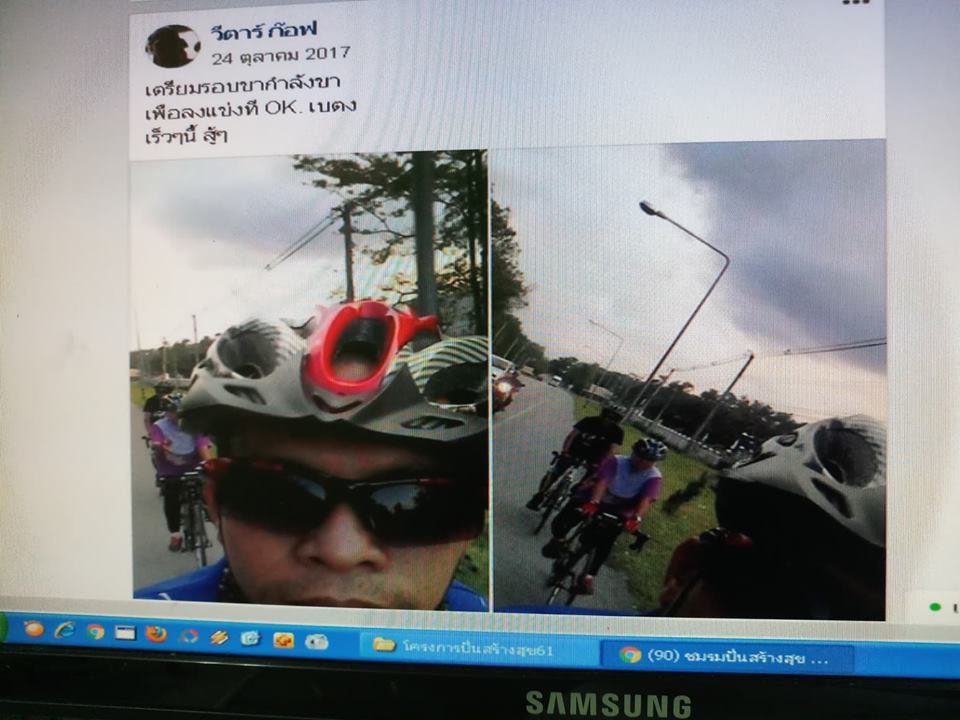 ปั่น ออกกำลังกาย ปากล่อ – นาเกตุ19 ต.ค.2560 ครั้งที่2/2561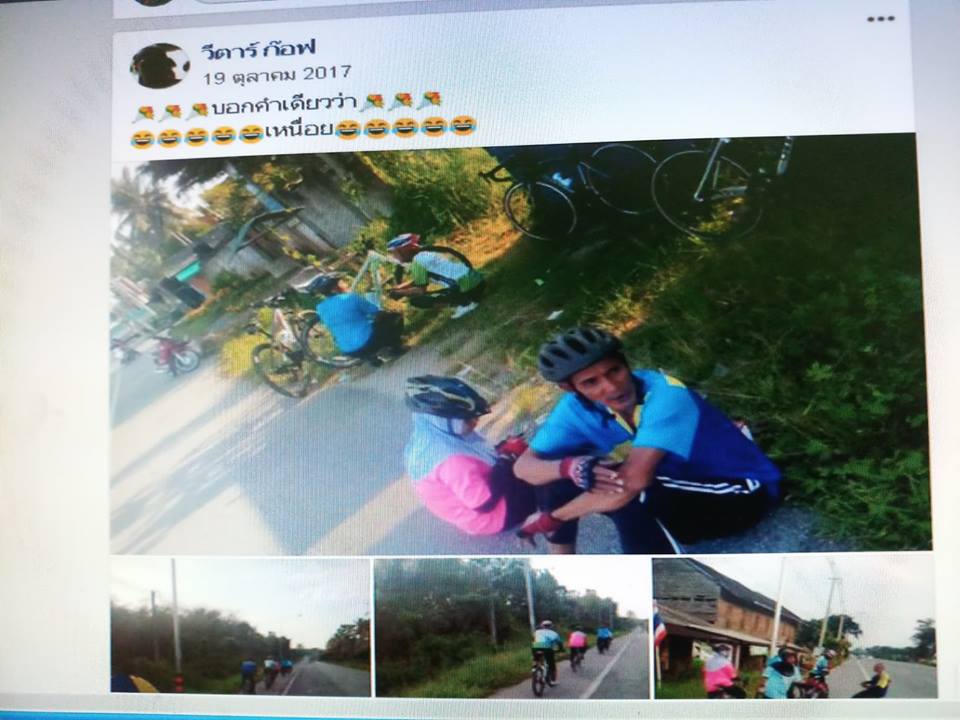 ปั่น ออกกำลังกาย ปากล่อ – นาประดู่8 ต.ค.2560 ครั้งที่1/2561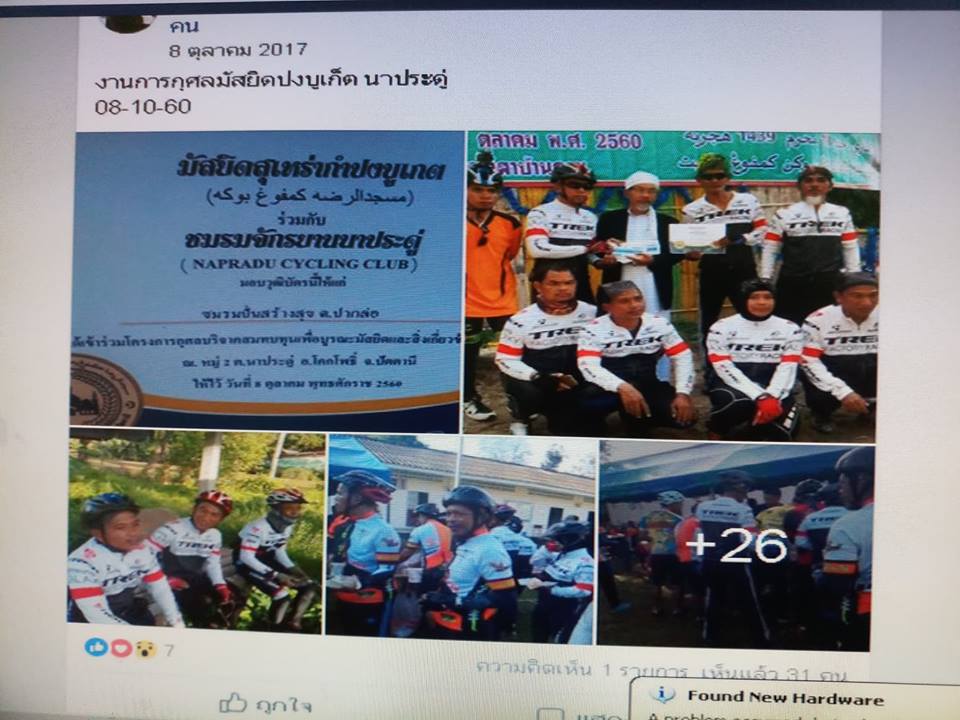 กิจกรรมการปั่น เยี่ยมบ้าน เป้าหมาย 5 ครั้ง/50คนปั่นเยียมผู้ป่วยติดเตียง ม.5 ต.ปากล่อ23 เม.ย.2561 ครั้งที่1 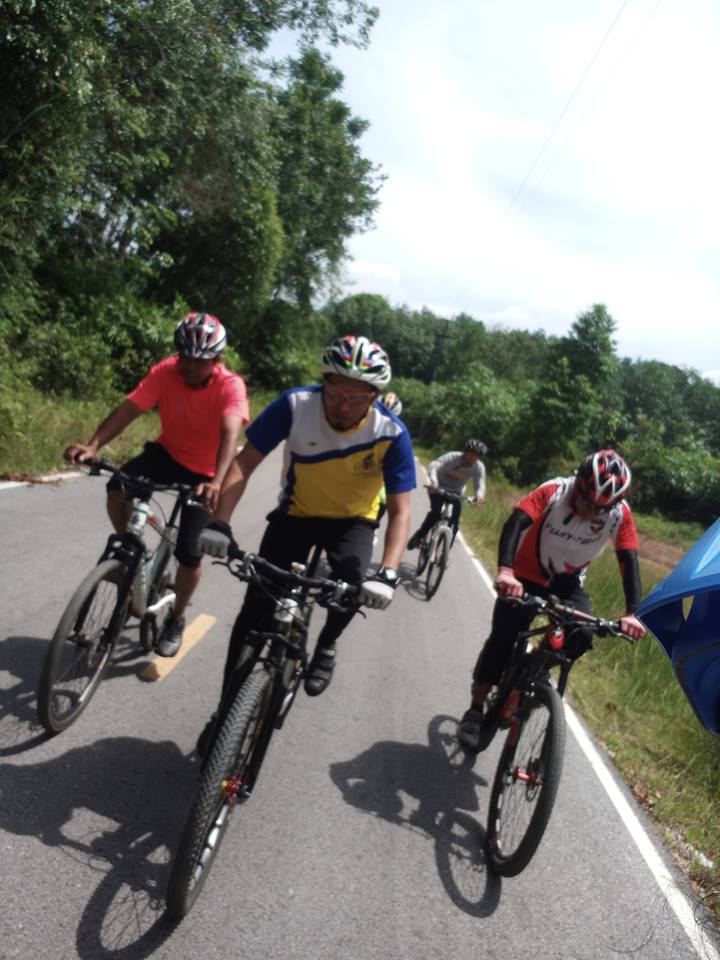 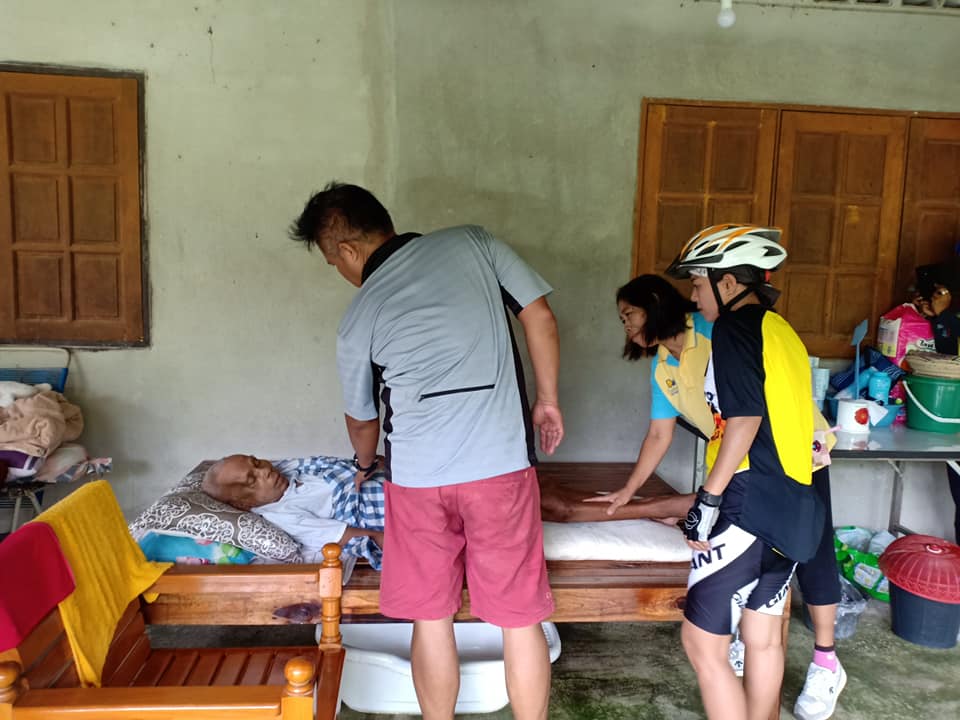 ปั่นเยียมผู้ป่วยติดบ้าน ม.1 ต.ปากล่อ28 พ.ค.2561 ครั้งที่2 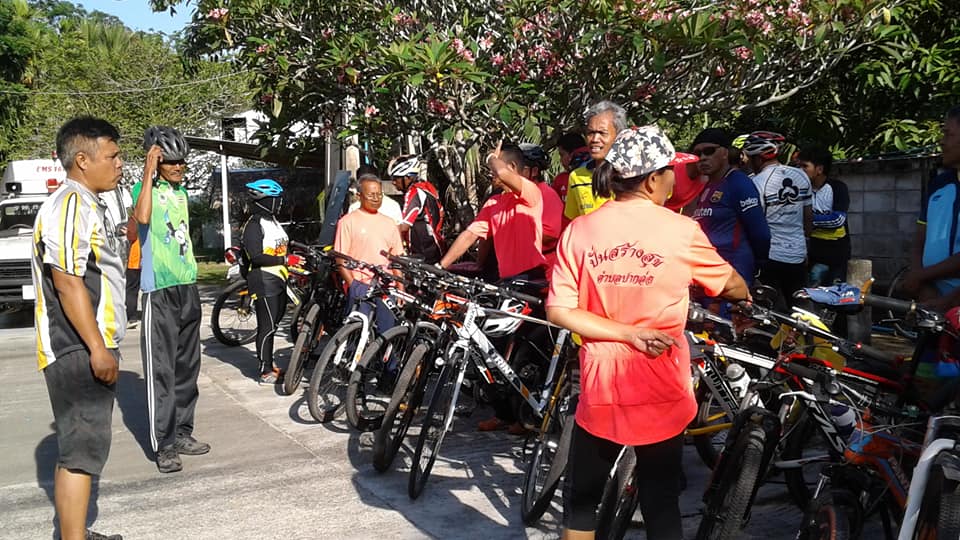 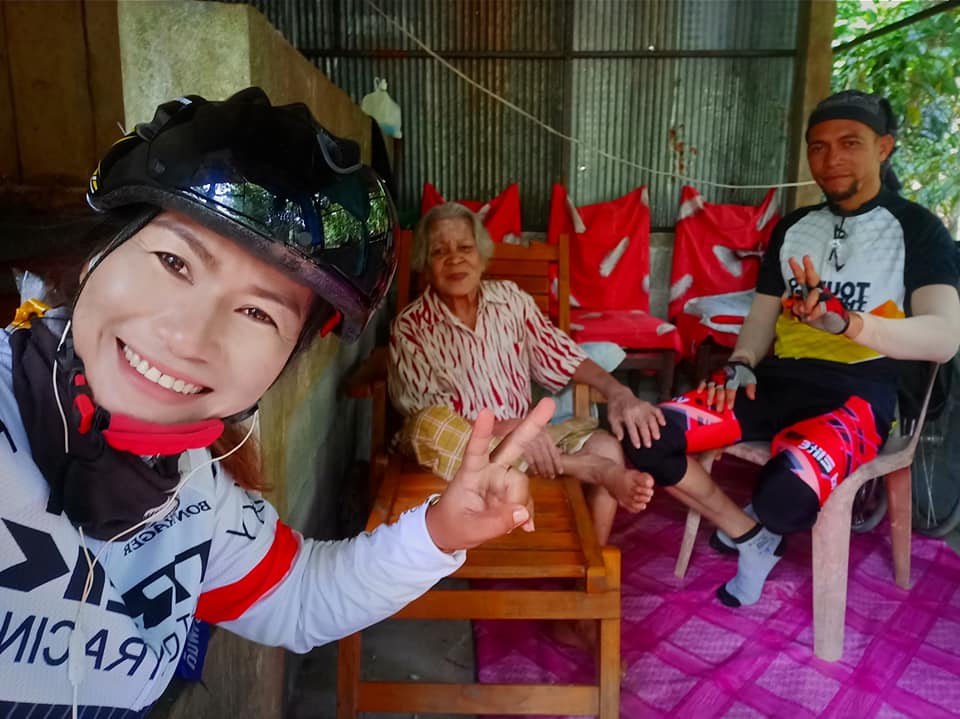 ปั่นเยียมผู้สูงอายุ ที่ฐานะลำบากและมีโรคประจำตัว ม.3 ต.ปากล่อ25 มิ.ย.2561 ครั้งที่ 3 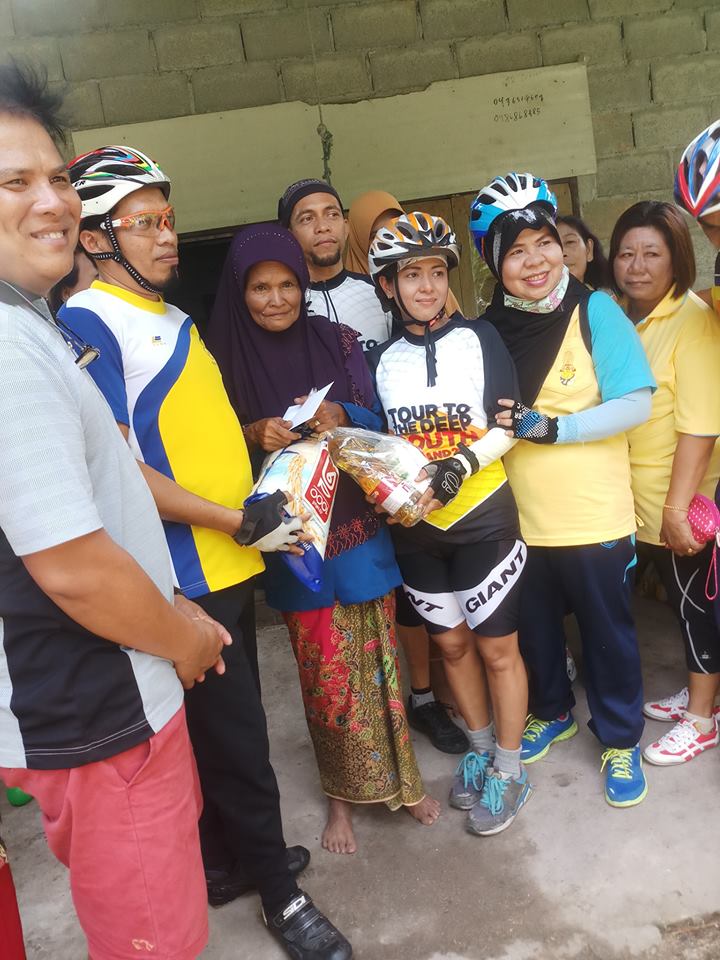 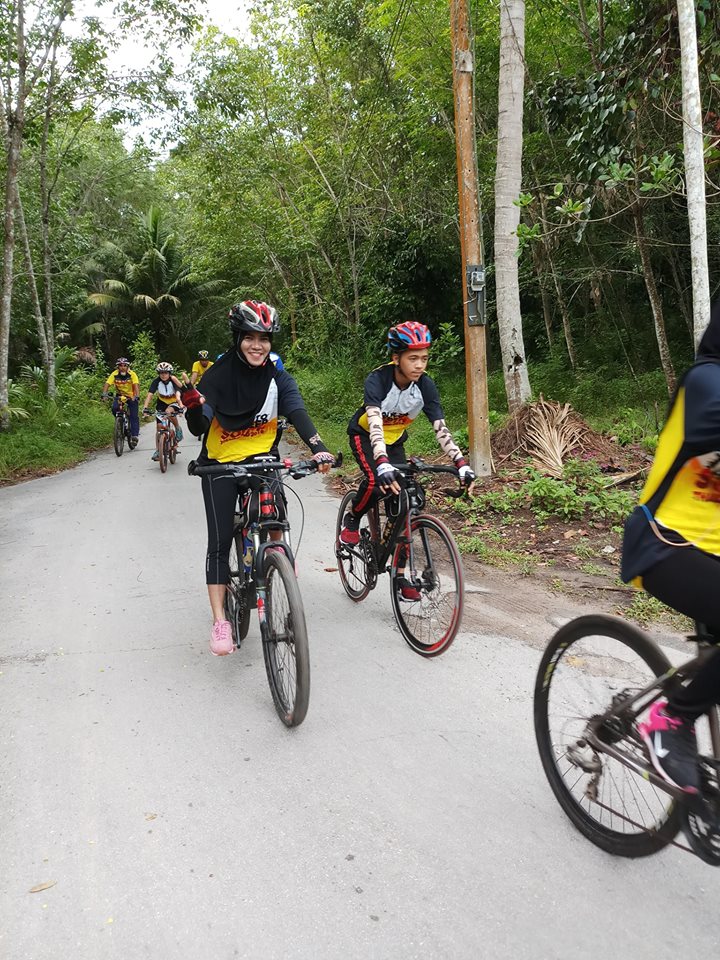 ปั่นเยียมผู้ป่วยโรคหัวใจฐานะลำบาก ม.7 ต.ปากล่อ23 ก.ค.2561 ครั้งที่ 4 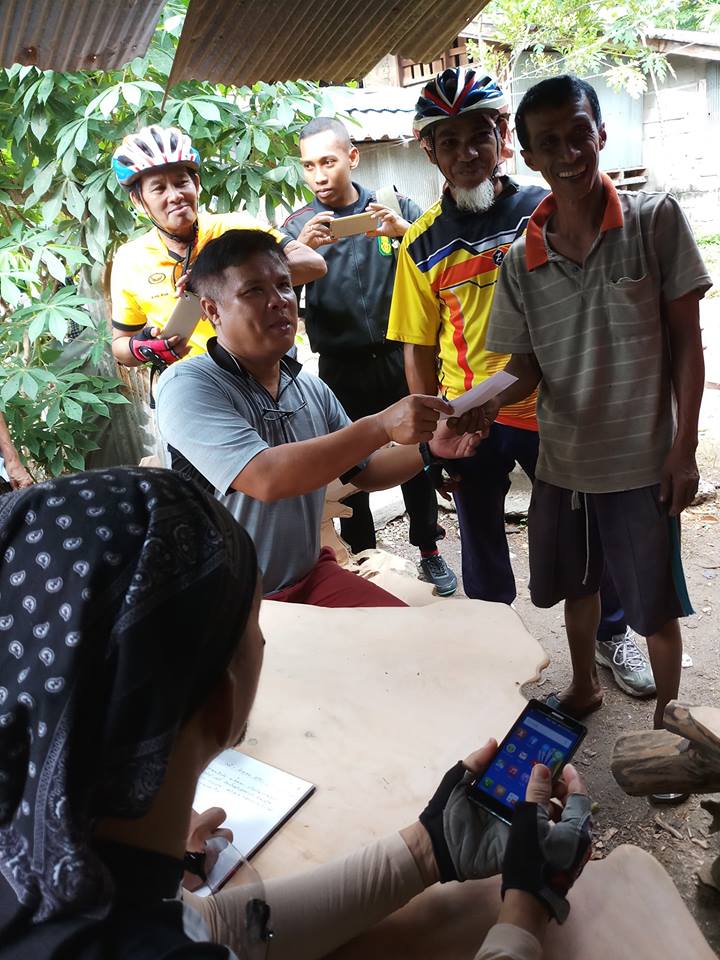 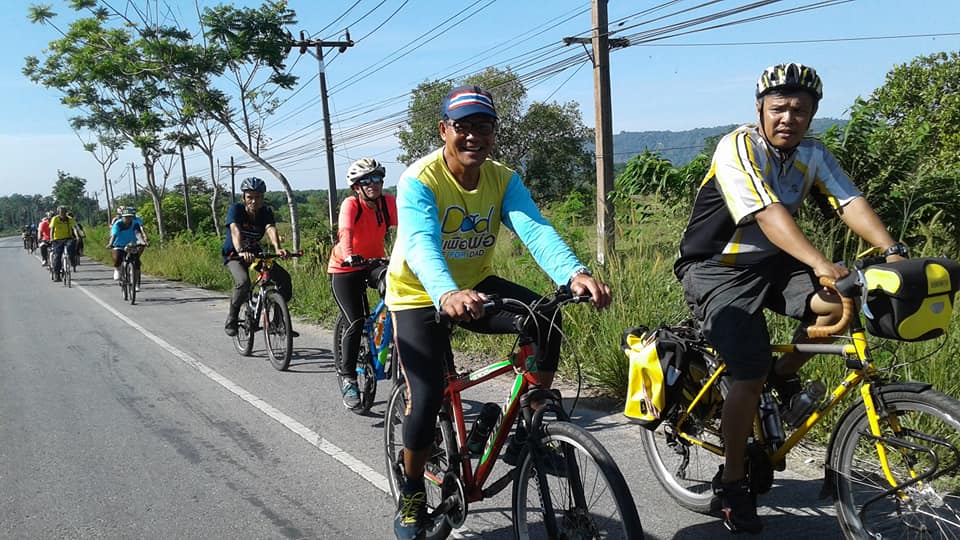 ปั่นเยียมผู้สูงอายุ ม.6และ ม.2 ต.ปากล่อ14 ส.ค.2561 ครั้งที่ 5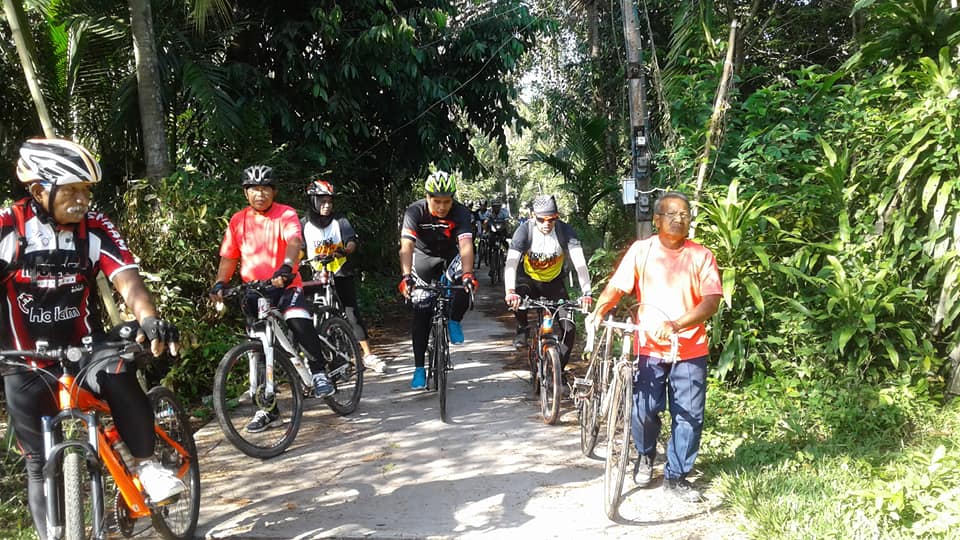 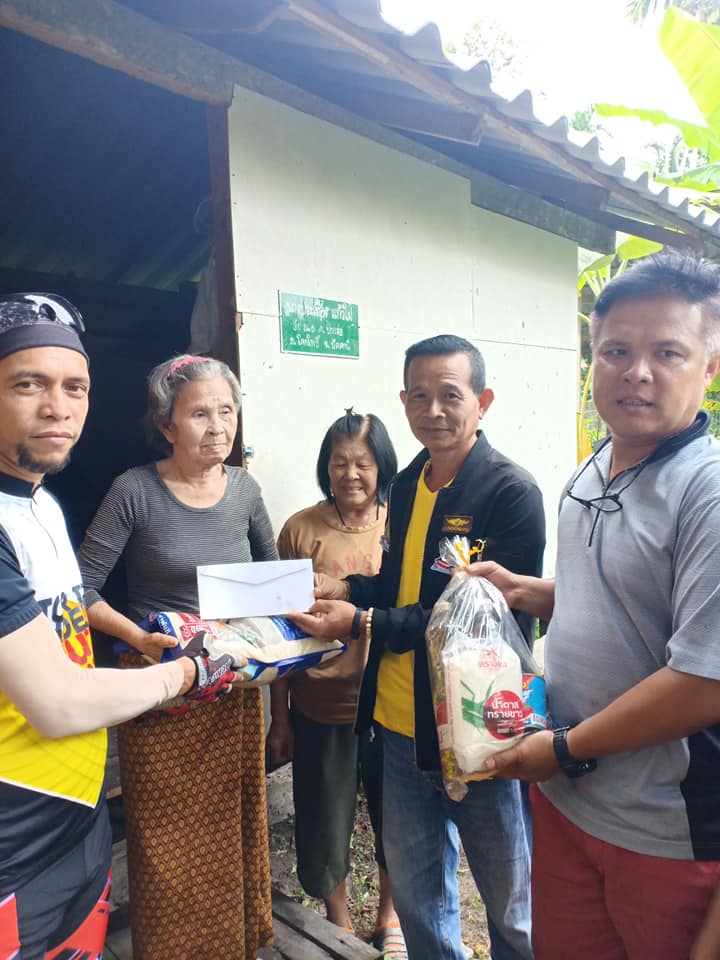 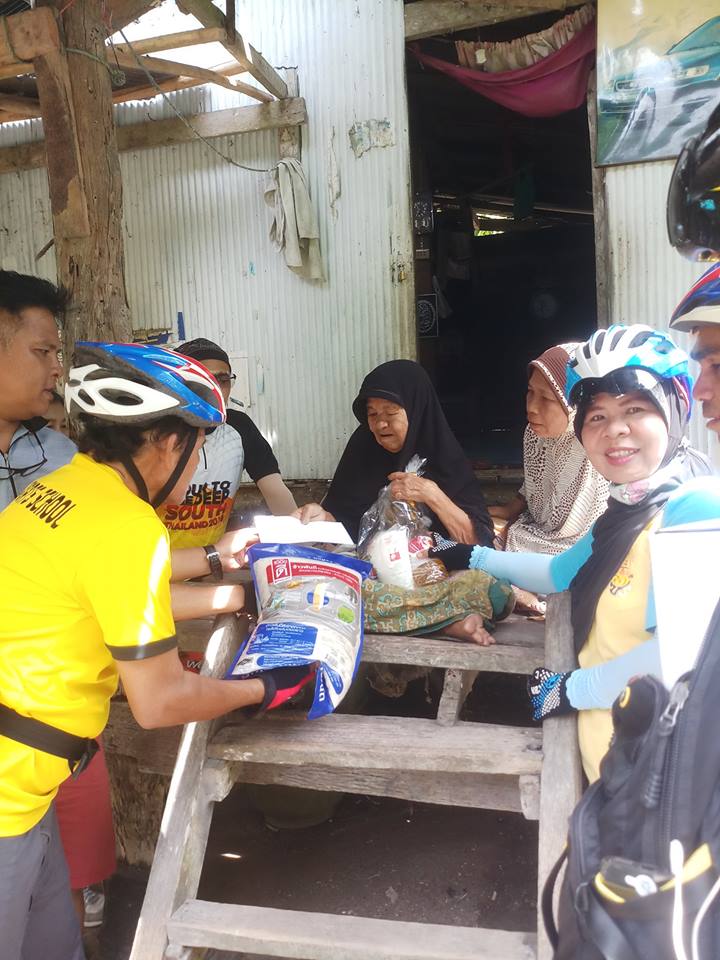 